SPECYFIKACJA ISTOTNYCH WARUNKÓW ZAMÓWIENIA PROWADZONEGO W TRYBIE PRZETARGU NIEOGRANICZONEGO O WARTOŚCI  WIĘKSZEJ  NIŻ WYRAŻONA W ZŁOTYCH RÓWNOWARTOŚĆ KWOTY 214.000 EUROZamawiający:Szpital Wielospecjalistyczny im. dr Ludwika Błażka w Inowrocławiuul. Poznańska 9788-100 Inowrocławwoj. kujawsko-pomorskieOznaczenie postępowania: Nr D-28/2020PRZETARG NIEOGRANICZONY NR D-28/2020 NA USŁUGI W ZAKRESIE ODBIORU, TRANSPORTU I UNIESZKODLIWIANIA ODPADÓW MEDYCZNYCH I WETERYNARYJNYCH DLA SZPITALA WIELOSPECJALISTYCZNEGO W INOWROCŁAWIUIntegralną część niniejszej SIWZ stanowią:- Formularz ofertowy                              Załącznik nr 1	- Opis przedmiotu zamówienia               Załącznik nr 2	- Jedz                                                       Załącznik nr 3	- Wzór umowy                                        Załącznik nr 4	- Wzór umowy powierzenia danych       Załącznik nr 5                                                                             -    	Postępowanie o udzielenie zamówienia publicznego prowadzone w oparciu o przepisy ustawy z dnia  29.01.2004r. prawo zamówień publicznych (Dz.U. z 2017r. poz. 1579 z późn.zm.)Zamawiający oczekuje, że Wykonawcy zapoznają się dokładnie z treścią niniejszej SIWZ. Wykonawca ponosi ryzyko niedostarczenia wszystkich wymaganych informacji i dokumentów, oraz przedłożenia oferty nie odpowiadającej wymaganiom określonym przez Zamawiającego.Nazwa i adres ZamawiającegoSzpital Wielospecjalistyczny im. dr. L.Błażka w Inowrocławiu       ul. Poznańska 97, 88-100 Inowrocław       tel. 52 35 45 587, fax 52 3574667      Godziny pracy: 700-1500 od poniedziałku do piątku.Adres strony internetowej: www.bip.pszozino.lo.pl II. Tryb udzielenia zamówienia.Niniejsze postępowanie prowadzone jest w trybie przetargu nieograniczonego na podstawie art. 39 i nast. ustawy z dnia 29 stycznia 2004 r. Prawo Zamówień Publicznych zwanej dalej „ustawą PZP”.W zakresie nieuregulowanym niniejszą Specyfikacją Istotnych Warunków Zamówienia, zwaną dalej „SIWZ”, zastosowanie mają przepisy ustawy PZP. Usługa będąca przedmiotem umowy wykonana będzie zgodnie z:a.  Ustawą o odpadach z 14 grudnia 2012 r.  ( Dz.U. z 2020 poz.797)b. Rozporządzeniem Ministra Środowiska z 9 grudnia 2014r. w sprawie katalogu odpadów (Dz.U.2020 poz.10)  (katalog z grupy 18 dotyczący odpadów medycznych i weterynaryjnych)c. Rozporządzeniem Ministra Zdrowia z 5 października 2017r. w sprawie szczegółowego postępowania  z odpadami  medycznymi (Dz.U.2017 poz.1975)4. Wartość zamówienia  przekracza równowartości kwoty określonej w przepisach wykonawczych wydanych na podstawie art. 11 ust. 8 ustawy PZP. Opis przedmiotu zamówienia.Przedmiotem zamówienia jest odbiór, transport i unieszkodliwienie odpadów medycznych i weterynaryjnych zgodnie z przepisami ustawy o odpadach. Rocznie przekazywanych jest do unieszkodliwiania około 170.000 kg odpadów o następujących kodach:- 18 01 02 – części ciała i organy oraz pojemniki na krew i konserwanty, służące do jej                        przechowywania (z wyłączeniem 18 01 03)- 18 01 03 – inne odpady, które zawierają żywe drobnoustroje chorobotwórcze lub ich toksyny oraz                       inne formy zdolne do przeniesienia materiału genetycznego, o których wiadomo lub co                       do których istnieją wiarygodne podstawy do sądzenia, że wywołują choroby u ludzi                       i zwierząt (np. zainfekowane pieluchomajtki, podpaski, podkłady) z wyłączeniem                       18 01 80 i 18 01 82- 18 01 04 – Inne odpady nie wymienione w 18 01 03 (np. opatrunki z materiału lub gipsu, pościel,                         ubranie jednorazowe, pieluchy).- 18 01 06 – chemikalia, w tym odczynniki chemiczne, zawierające substancje niebezpieczne- 18 01 08 – leki cytotoksyczne i cytostatyczne- 18 01 09 – leki inne niż wymienione w 18 01 08- 18 02 02 - inne odpady, które zawierają żywe drobnoustroje chorobotwórcze lub ich toksyny oraz                       inne formy zdolne do przeniesienia materiału genetycznego, o których wiadomo lub co                       do których istnieją wiarygodne podstawy do sądzenia, że wywołują choroby u ludzi                       i zwierząt - 18 02 07 – leki cytotoksyczne i cytostatyczne- 18 02 08 – leki inne niż wymienione w 18 02 07Ilość odpadów podana w punkcie 1 stanowi wielkość orientacyjną i Zamawiający zastrzega sobie prawo do przekazania mniejszej lub większej ilości odpadów do unieszkodliwienia.Zakres przedmiotu zamówienia obejmuje:Ważenie i załadunek odpadów u  ZamawiającegoTransport odpadów do miejsca ich unieszkodliwieniaUnieszkodliwienie odpadówOdpady będą odbierane 5x w tygodniu (poniedziałek, wtorek, środa, czwartek, piątek), w godzinach 8.00 – 14.00Wykonawca jest zobowiązany każdorazowo do dostarczenia czystych i zdezynfekowanych pojemników, w których będą gromadzone i transportowane wszystkie  wytworzone przez  Zamawiającego odpady medyczne  do miejsca unieszkodliwienia.W przypadku realizacji części zamówienia przez podwykonawcę, zarówno wykonawca jak i podwykonawca muszą przez cały okres realizacji umowy posiadać aktualne  decyzje , wydane przez właściwy organ.Wykonawca bądź podwykonawca musi posiadać instalację do termicznego unieszkodliwiania odpadów medycznych oraz aktualną decyzję  zezwalającą na jej użytkowanie, wydaną przez uprawniony organ.Cena jednostkowa unieszkodliwienia jednego kilograma odpadów, obejmuje wszystkie koszty związane z realizacją zakresu przedmiotu zamówienia.Cena jednostkowa unieszkodliwienia jednego kilograma odpadów jest stała przez cały okres realizacji umowy.III a.Wykonawca zobowiązuje się realizować zamówienie pracownikami zatrudnionymi na podstawie umowy o pracę w zakresie czynności związanych z wykonywaniem usługi będącej przedmiotem umowy, tj. - transportu odpadów (praca kierowców)- rozliczanie płatności- ważenie i załadunek odpadów- obsługa urządzeń służących do załadunku - osoby odpowiedzialne za załadunek odpadów do środka transportu- czynności unieszkodliwiania odpadów Zamawiający ma prawo do skontrolowania Wykonawcy w zakresie zatrudnienia osób, o których mowa w ust. 2 umowy wzywając go na piśmie do przekazania w terminie 14 dni od otrzymania takiego wezwania informacji, o zatrudnieniu na podstawie umowy o pracę przez Wykonawcę lub podwykonawcę osób wykonujących czynności biurowe, administracyjne i inne w trakcie realizacji zamówienia związane z usługą będącą przedmiotem umowy. Termin wykonania zamówienia.Termin realizacji zamówienia: 24 miesiące od daty zawarcia umowy. Miejsce realizacji zamówienia: Szpital Wielospecjalistyczny im dra L. Błażka w Inowrocławiu , ul. Poznańska 97, 88-100 InowrocławV.   Warunki udziału w postępowaniu.O udzielenie zamówienia mogą ubiegać się Wykonawcy, którzy: 1. nie podlegają wykluczeniu;2. spełnia warunki udziału w postępowaniu:3. posiadają wymagane kompetencje tj. zezwolenia na prowadzenie działalności w zakresie odbioru, transportu i unieszkodliwiania odpadów medycznych i weterynaryjnych, na podstawie art. 41.1-44.1 Ustawy o odpadach, oraza. Wykonawca spełni warunek jeżeli wykaże, że:   w okresie ostatnich 3 lat przed upływem terminu składania ofert a jeżeli okres prowadzenia działalności jest krótszy – w tym okresie, zrealizował co najmniej trzy usługi przedmiotu postępowania o wartości minimum 140.000 zł netto każda.Zamawiający może, na każdym etapie postępowania, uznać, że wykonawca nie posiada wymaganych zdolności, jeżeli zaangażowanie zasobów technicznych lub zawodowych wykonawcy w inne przedsięwzięcia gospodarcze wykonawcy może mieć negatywny wpływ na realizację zamówienia.Wykonawca może w celu potwierdzenia spełniania warunków, o których mowa w rozdz. V. 1. 2) lit. a) niniejszej SIWZ w stosownych sytuacjach oraz w odniesieniu do konkretnego zamówienia, lub jego części, polegać na zdolnościach technicznych lub zawodowych lub sytuacji finansowej lub ekonomicznej innych podmiotów, niezależnie od charakteru prawnego łączących go z nim stosunków prawnych.Zamawiający jednocześnie informuje, iż „stosowna sytuacja” o której mowa w rozdz. V. 3) niniejszej SIWZ wystąpi wyłącznie w przypadku kiedy:Wykonawca, który polega na zdolnościach lub sytuacji innych podmiotów udowodni zamawiającemu, że realizując zamówienie, będzie dysponował niezbędnymi zasobami tych podmiotów, w szczególności przedstawiając zobowiązanie tych podmiotów do oddania mu do dyspozycji niezbędnych zasobów na potrzeby realizacji zamówienia.Zamawiający oceni, czy udostępniane wykonawcy przez inne podmioty zdolności techniczne lub zawodowe lub ich sytuacja finansowa lub ekonomiczna, pozwalają na wykazanie przez wykonawcę spełniania warunków udziału w postępowaniu oraz zbada, czy nie zachodzą wobec tego podmiotu podstawy wykluczenia, o których mowa w art. 24 ust. 1 pkt 13–22 i ust. 5. W odniesieniu do warunków dotyczących wykształcenia, kwalifikacji zawodowych lub doświadczenia, wykonawcy mogą polegać na zdolnościach innych podmiotów, jeśli podmioty te zrealizują roboty budowlane lub usługi, do realizacji których te zdolności są wymagane.VI. Wykaz oświadczeń lub dokumentów, potwierdzających spełnianie warunków udziału w postępowaniu oraz brak podstaw wykluczenia.Do oferty każdy wykonawca musi dołączyć aktualne na dzień składania ofert oświadczenie w zakresie wskazanym w załączniku nr 3 do SIWZ. Informacje zawarte w oświadczeniu będą stanowić wstępne potwierdzenie, że wykonawca nie podlega wykluczeniu oraz spełnia warunki udziału w postępowaniu. Zamawiający informuje , że  przy wypełnieniu oświadczenia  na formularzu JEDZ musi być dołączony tylko i wyłącznie w formie elektronicznej. Poniżej wyszczególnione są warunki i zasady złożenia oświadczenia JEDZ. Oświadczenie dostępne jest na stronie https://platformazakupowa.pl/szpital_inowroclaw nr zamówienia..............................      Uwaga! Treść części I dokumentu JEDZ znajduje się w ogłoszeniu o zamówieniuCzęść drugą dokumentu JEDZ należy wypełnić w miejscach dotyczących Wykonawcy tj. określonych wprost w druku treścią  „jeżeli dotyczy”.Część III dokumentu JEDZ należy wypełnić w punktach A,B,C,D zgodnie z pkt V.1.1) SIWZW części IV dokumentu JEDZ  wystarczające jest udzielenie odpowiedzi w punkcie oznaczonym symbolem α Część V  - nie dotyczy niniejszego postępowaniaW części VI należy potwierdzić wszystkie podane w dokumencie JEDZ informacje.W przypadku wspólnego ubiegania się o zamówienie przez wykonawców oświadczenie o którym mowa w rozdz. VI. 1 niniejszej SIWZ składa każdy z wykonawców wspólnie ubiegających się o zamówienie. Oświadczenie to ma potwierdzać spełnianie warunków udziału w postępowaniu, brak podstaw wykluczenia w zakresie, w którym każdy z wykonawców wykazuje spełnianie warunków udziału w postępowaniu, brak podstaw wykluczenia. Zamawiający żąda, aby  wykonawca, który zamierza powierzyć wykonanie części zamówienia podwykonawcom, w celu wykazania braku istnienia wobec nich podstaw wykluczenia z udziału w postępowaniu złożył  oświadczenie, o którym mowa w rozdz. VI. 1 niniejszej SIWZ.Wykonawca, który powołuje się na zasoby innych podmiotów, w celu wykazania braku istnienia wobec nich podstaw wykluczenia oraz spełnienia - w zakresie, w jakim powołuje się na ich zasoby - warunków udziału w postępowaniu złoży oświadczenie, o którym mowa w rozdz. VI. 1 niniejszej SIWZ dotyczące tych podmiotów.Zamawiający przed udzieleniem zamówienia, wezwie wykonawcę, którego oferta została najwyżej oceniona, do złożenia w wyznaczonym, nie krótszym niż 10 dni, terminie aktualnych na dzień złożenia następujących oświadczeń lub dokumentów:wykaz dostaw przedmiotu postępowania a w przypadku świadczeń okresowych lub ciągłych również wykonywanych ( w tym minimum trzy usługi o wartości min. 140.000 zł netto każda), w okresie ostatnich 3 lat przed upływem terminu składania ofert albo wniosków o dopuszczenie do udziału w postępowaniu, a jeżeli okres prowadzenia działalności jest krótszy – w tym okresie, wraz z podaniem ich wartości, przedmiotu, dat wykonania i podmiotów, na rzecz których dostawy zostały wykonane, oraz załączeniem dowodów określających czy te dostawy zostały wykonane lub są wykonywane należycie, przy czym dowodami, o których mowa, są referencje bądź inne dokumenty wystawione przez podmiot, na rzecz którego dostawy były wykonywane, a w przypadku świadczeń okresowych lub ciągłych są wykonywane, a jeżeli z uzasadnionej przyczyny o obiektywnym charakterze wykonawca nie jest w stanie uzyskać tych dokumentów – oświadczenie wykonawcy; w przypadku świadczeń okresowych lub ciągłych nadal wykonywanych referencje bądź inne dokumenty potwierdzające ich należyte wykonywanie powinny być wydane nie wcześniej niż 3 miesiące przed upływem terminu składania ofert albo wniosków o dopuszczenie do udziału w postępowaniu; Aktualny odpis z właściwego rejestru , jeżeli odrębne przepisy wymagają wpisu do rejestru ( wystawiony nie wcześniej niż 6 miesięcy przed upływem terminu składania dokumentu);zaświadczenia właściwego naczelnika urzędu skarbowego potwierdzającego, że wykonawca nie zalega z opłacaniem podatków, wystawionego nie wcześniej niż 3 miesiące przed upływem terminu składania dokumentu, lub innego dokumentu potwierdzającego, że wykonawca zawarł porozumienie z właściwym organem podatkowym w sprawie spłat tych należności wraz z ewentualnymi odsetkami lub grzywnami, w szczególności uzyskał przewidziane prawem zwolnienie, odroczenie lub rozłożenie na raty zaległych płatności lub wstrzymanie w całości wykonania decyzji właściwego organu;zaświadczenia właściwej terenowej jednostki organizacyjnej Zakładu Ubezpieczeń Społecznych lub Kasy Rolniczego Ubezpieczenia Społecznego albo innego dokumentu potwierdzającego, że wykonawca nie zalega z opłacaniem składek na ubezpieczenia społeczne lub zdrowotne, wystawionego nie wcześniej niż 3 miesiące przed upływem terminu składania dokumentu, lub innego dokumentu potwierdzającego, że wykonawca zawarł porozumienie z właściwym organem w sprawie spłat tych należności wraz z ewentualnymi odsetkami lub grzywnami, w szczególności uzyskał przewidziane prawem zwolnienie, odroczenie lub rozłożenie na raty zaległych płatności lub wstrzymanie w całości wykonania decyzji właściwego organu; odpisu z właściwego rejestru lub z centralnej ewidencji i informacji o działalności gospodarczej, jeżeli odrębne przepisy wymagają wpisu do rejestru lub ewidencji, w celu potwierdzenia braku podstaw wykluczenia na podstawie art. 24 ust. 5 pkt 1 ustawy; aktualną informację z Krajowego Rejestru Karnego w zakresie określonym w art. 24 ust. 1 pkt. 13,14 i 21 ustawy (wystawiona nie wcześniej niż 6 miesięcy przed upływem terminu składania dokumentu)oświadczenie wykonawcy o braku wydania wobec niego prawomocnego wyroku sądu lub ostatecznej decyzji administracyjnej o zaleganiu z uiszczaniem podatków, opłat lub składek na ubezpieczenia społeczne lub zdrowotne albo –w przypadku wydania takiego wyroku lub decyzji – dokumentów potwierdzających dokonanie płatności tych należności wraz z ewentualnymi odsetkami lub grzywnami lub zawarcie wiążącego porozumienia w sprawie spłat tych należności (zawarte w treści formularza Załącznika nr 1)oświadczenie wykonawcy o braku orzeczenia wobec niego tytułem środka zapobiegawczego zakazu ubiegania się o zamówienia publiczne (zawarte w treści formularza Załącznika nr 1)oświadczenie wykonawcy o braku wydania prawomocnego wyroku sądu skazującego za wykroczenie na karę ograniczenia wolności lub grzywny w zakresie określonym przez zamawiającego na podstawie art. 24 ust. 5 pkt 5 i 6 ustawyoświadczenie wykonawcy o braku wydania wobec niego ostatecznej decyzji administracyjnej o naruszeniu obowiązków wynikających z przepisów prawa pracy, prawa ochrony środowiska lub przepisów o zabezpieczeniu społecznym w zakresie określonym przez zamawiającego na podstawie art. 24 ust. 5 pkt 7 ustawy (zawarte w treści formularza Załącznika nr 1)oświadczenie wykonawcy o niezaleganiu z opłacaniem podatków i opłat lokalnych, o których mowa w ustawie z dnia 12 stycznia 1991 r. o podatkach i opłatach lokalnych (Dz. U. z 2016 r. poz. 716) (zawarte w treści formularza Załącznika nr 1)Wykonawca w terminie 3 dni od dnia zamieszczenia na stronie internetowej informacji, o której mowa w art. 86 ust. 5 ustawy PZP, przekaże zamawiającemu oświadczenie o przynależności lub braku przynależności do tej samej grupy kapitałowej, o której mowa w art. 24 ust. 1 pkt 23 ustawy PZP. Wraz ze złożeniem oświadczenia, wykonawca może przedstawić dowody, że powiązania z innym wykonawcą nie prowadzą do zakłócenia konkurencji w postępowaniu o udzielenie zamówienia. W zakresie nie uregulowanym SIWZ, zastosowanie mają przepisy rozporządzenia Ministra Rozwoju z dnia 27 lipca 2016 r. w sprawie rodzajów dokumentów, jakich może żądać zamawiający od wykonawcy, oraz form, w jakich te dokumenty mogą być składane (Dz. U. z 2016 r., poz. 1126).Jeżeli wykonawca nie złoży oświadczenia, o którym mowa w rozdz. VI. 1. niniejszej SIWZ, oświadczeń lub dokumentów potwierdzających okoliczności, o których mowa w art. 25 ust. 1 ustawy PZP, lub innych dokumentów niezbędnych do przeprowadzenia postępowania, oświadczenia lub dokumenty są niekompletne, zawierają błędy lub budzą wskazane przez zamawiającego wątpliwości, zamawiający wezwie do ich złożenia, uzupełnienia, poprawienia w terminie przez siebie wskazanym, chyba że mimo ich złożenia oferta wykonawcy podlegałaby odrzuceniu albo konieczne byłoby unieważnienie postępowania.VIa. W celu potwierdzenia, warunków dot. uprawnień zgodnie z §2.1 Rozporządzenia Ministra Rozwoju z dnia 26.07.2016r. w sprawie rodzajów dokumentów jakich może żądać Zamawiający od Wykonawcy. Wykonawca do oferty dołączy oświadczenie o posiadaniu i zobowiązanie do przedłożenia poniższych dokumentów przed udzieleniem zamówienia,1.  Zezwolenie na prowadzenie działalności w zakresie odbioru, transportu i unieszkodliwiania odpadów medycznych i weterynaryjnych na podstawie art. 41.1-44.1 Ustawy o odpadach ( Dz. U. 2020.797 )VII. Informacje o sposobie porozumiewania się Zamawiającego z Wykonawcami oraz przekazywania oświadczeń i dokumentów, a także wskazanie osób uprawnionych  do porozumiewania się z Wykonawcami.W postępowaniu o udzielenie zamówienia komunikacja elektroniczna między Zamawiającym a Wykonawcami odbywa się przy użyciu (www.platformazakupowa.pl)Zamawiający wyznacza następujące osoby do kontaktu z Wykonawcami:Pani Ewa Sempowicz- Kierownik Działu Zamówień Publicznych tel. 52 35-45-587 email: Paulina Gronowska - Referent tel. 52 35-45-626Za datę przekazania oferty, wniosków, zawiadomień, dokumentów elektronicznych, oświadczeń lub elektronicznych kopii dokumentów lub oświadczeń oraz innych informacji przyjmuje się datę ich przekazania do platformyzakupowej.pl . Wykonawca składa ofertę/wniosek o dopuszczenie do udziału w postępowaniu, dalej „wniosek” za pośrednictwem Formularza do złożenia, zmiany, wycofania oferty lub wniosku dostępnego na platformiezakupowej.pl. przycisk "wyślij wiadomość".W formularzu oferty/wniosku Wykonawca zobowiązany jest podać adres skrzynki , na którym prowadzona będzie korespondencja związana z postępowaniem. Oferta/wniosek powinna/powinien być sporządzona/sporządzony w języku polskim, z zachowaniem postaci elektronicznej i podpisana kwalifikowanym podpisem elektronicznym. Sposób złożenia oferty/wniosku opisany został w Regulaminie korzystania z platformy zakupowej. Ofertę/wniosek należy złożyć w oryginale. Zamawiający nie dopuszcza możliwości złożenia skanu oferty/wniosku opatrzonej/opatrzonego kwalifikowanym podpisem elektronicznym. Wszelkie informacje stanowiące tajemnicę przedsiębiorstwa w rozumieniu ustawy z dnia 16 kwietnia 1993 r. o zwalczaniu nieuczciwej konkurencji, które Wykonawca zastrzeże jako tajemnicę przedsiębiorstwa, powinny zostać złożone w osobnym pliku wraz z jednoczesnym zaznaczeniem polecenia „Załącznik stanowiący tajemnicę przedsiębiorstwa” a następnie wraz z plikami stanowiącymi jawną część skompresowane do jednego pliku archiwum (ZIP). Przez tajemnicę Przedsiębiorstwa rozumie się informacje techniczne, technologiczne, organizacyjne przedsiębiorstwa lub inne informacje posiadające wartość gospodarczą, które jako całość lub w szczególnym zestawieniu i zbiorze ich elementów nie są powszechnie znane osobom zwykle zajmującym się tym rodzajem informacji albo nie są łatwo dostępne dla takich osób, o ile uprawniony do korzystania z informacji lub rozporządzenia nimi podjął, przy zachowaniu należytej staranności, działania w celu utrzymania ich w poufności.Do oferty/wniosku należy dołączyć Jednolity Europejski Dokument Zamówienia w postaci elektronicznej opatrzonej kwalifikowanym podpisem elektronicznym.Wykonawca może przed upływem terminu do składania ofert zmienić lub wycofać ofertę za pośrednictwem Formularza do złożenia, zmiany, wycofania oferty lub wniosku dostępnego na platformie zakupowej. Sposób zmiany i wycofania oferty został opisany w Instrukcji użytkownika dostępnej na stronie platformazakupowa.pl/strona/45-instrukcje.Wykonawca po upływie terminu do składania ofert nie może skutecznie dokonać zmiany ani wycofać złożonej oferty. W postępowaniu o udzielenie zamówienia komunikacja pomiędzy Zamawiającym a Wykonawcami w szczególności składanie oświadczeń, wniosków (innych niż wskazanych w pkt II), zawiadomień oraz przekazywanie informacji odbywa się elektronicznie za pośrednictwem dedykowanego formularza dostępnego na stronie danego postępowanie - przycisk "Wyślij wiadomość". We wszelkiej korespondencji związanej z niniejszym postępowaniem Zamawiający i Wykonawcy posługują się numerem ogłoszenia (BZP, TED lub ID postępowania). Dokumenty elektroniczne, oświadczenia lub elektroniczne kopie dokumentów lub oświadczeń składane są przez Wykonawcę za pośrednictwem ,znajdującego się na stronie danego postępowania jako załączniki.Sposób sporządzenia dokumentów elektronicznych, oświadczeń lub elektronicznych kopii dokumentów lub oświadczeń musi być zgodny z wymaganiami określonymi w rozporządzeniu Prezesa Rady Ministrów z dnia 27 czerwca 2017 r. w sprawie użycia środków komunikacji elektronicznej w postępowaniu o udzielenie zamówienia.W przypadkach o których mowa w art. 10c ust.1 ustawy Pzp, dokumenty lub oświadczenia, o których mowa w rozporządzeniu mogą być składane za pośrednictwem operatora pocztowego w rozumieniu ustawy z dnia 23 listopada 2012r.-Prawo Pocztowe(D.U. z 2017poz.1481 oraz z 2018 poz.106,138,650,1118 i 1629)osobiście lub za pośrednictwem posłańca.Zamawiający nie przewiduje zwołania zebrania Wykonawców.Osobami uprawnionymi przez Zamawiającego do porozumiewania się z Wykonawcami sąKierownik Działu Zamówień Publicznych - Ewa Sempowicz,  tel. 52 35-45-587 Referent ds. Zamówień Publicznych – Paulina Gronowska,tel.52 3545626Jednocześnie Zamawiający informuje, że przepisy ustawy PZP nie pozwalają na jakikolwiek inny kontakt - zarówno z Zamawiającym jak i osobami uprawnionymi do porozumiewania się z Wykonawcami - niż wskazany w niniejszym rozdziale SIWZ. Oznacza to, że Zamawiający nie będzie reagował na inne formy kontaktowania się z nim, w szczególności na kontakt telefoniczny lub/i osobisty w swojej siedzibie.Jeżeli wniosek o wyjaśnienie treści SIWZ wpłynie do Zamawiającego nie później niż do końca dnia, w którym upływa połowa terminu składania ofert (19.06.2020r.) Zamawiający udzieli wyjaśnień niezwłocznie, jednak nie później niż na 6 dni przed upływem terminu składania ofert. Jeżeli wniosek o wyjaśnienie treści SIWZ wpłynie po upływie terminu, o którym mowa powyżej, lub dotyczy udzielonych wyjaśnień, Zamawiający może udzielić wyjaśnień albo pozostawić wniosek bez rozpoznania. Zamawiający zamieści wyjaśnienia na stronie internetowej, na której udostępniono SIWZ.Wymagania dotyczące wadium.Wykonawca zobowiązany jest wnieść wadium w wysokości: 30.000,00 złprzed upływem terminu składania ofert.Wadium może być wniesione w:pieniądzu;poręczeniach bankowych, lub poręczeniach spółdzielczej kasy oszczędnościowo-kredytowej, z tym, że poręczenie kasy jest zawsze poręczeniem pieniężnym;gwarancjach bankowych;gwarancjach ubezpieczeniowych;poręczeniach udzielanych przez podmioty, o których mowa w art. 6b ust. 5 pkt 2 ustawy z dnia 9 listopada 2000 r. o utworzeniu Polskiej Agencji Rozwoju Przedsiębiorczości (Dz. U. z 2007 r. Nr 42, poz. 275 z późn. zm.).Wadium w formie pieniądza należy wnieść przelewem na konto w Banku PKO Bank Polski S/.A., ul. Puławska 15, 02-515 Warszawa. Nr rachunku:  43102014620000730203589496 z dopiskiem na przelewie: „Wadium w postępowaniu nr D-28/2020 na usługę odbioru transportu i unieszkodliwiania odpadów medycznych i weterynaryjnychSkuteczne wniesienie wadium w pieniądzu następuje z chwilą uznania środków pieniężnych na rachunku bankowym Zamawiającego, o którym mowa w rozdz. VIII. 3 niniejszej SIWZ, przed upływem terminu składania ofert (tj. przed upływem dnia i godziny wyznaczonej jako ostateczny termin składania ofert).Zamawiający zaleca, aby w przypadku wniesienia wadium w formie:pieniężnej – należy wpłacić wyłącznie przeleweminnej niż pieniądz – Wykonawca wnosi w postaci elektronicznej poprzez załączenie na Platformie oryginału dokumentu wadialnego tj. opatrzonego kwalifikowanym podpisem elektronicznym osób upoważnionych do jego wystawienia (wystawców dokumentu)      6.   Oryginał gwarancji/poręczenia winien być dołączony do oferty w sposób umożliwiający jego zwrot zgodnie z ustawą.      7.   Wadium winno być oznaczone w sposób umożliwiający identyfikację postępowania, którego dotyczy.     8. Z treści gwarancji/poręczenia winno wynikać bezwarunkowe, na każde pisemne żądanie zgłoszone przez Zamawiającego w terminie związania ofertą, zobowiązanie Gwaranta do wypłaty Zamawiającemu pełnej kwoty wadium w okolicznościach określonych w art. 46 ust. 4a i 5 ustawy PZP ( w przypadku wykonawców wspólnie ubiegających się o udzielenie zamówienia w gwarancji/poręczeniu winni być wpisani wszyscy Wykonawcy).      9. Oferta wykonawcy, który nie wniesie wadium lub wniesie w sposób nieprawidłowy zostanie     odrzucona.  10. Okoliczności i zasady zwrotu wadium, jego przepadku oraz zasady jego zaliczenia na poczet   zabezpieczenia należytego wykonania umowy określa ustawa PZP.IX.	Termin związania ofertą.Wykonawca będzie związany ofertą przez okres 60 dni. Bieg terminu związania ofertą rozpoczyna się wraz z upływem terminu składania ofert. (art. 85 ust. 5 ustawy PZP).Wykonawca może przedłużyć termin związania ofertą, na czas niezbędny do zawarcia umowy, samodzielnie lub na wniosek Zamawiającego, z tym, że Zamawiający może tylko raz, co najmniej na 3 dni przed upływem terminu związania ofertą, zwrócić się do Wykonawców o wyrażenie zgody na przedłużenie tego terminu o oznaczony okres nie dłuższy jednak niż 60 dni.Odmowa wyrażenia zgody na przedłużenie terminu związania ofertą nie powoduje utraty wadium.Przedłużenie terminu związania ofertą jest dopuszczalne tylko z jednoczesnym przedłużeniem okresu ważności wadium albo, jeżeli nie jest to możliwie, z wniesieniem nowego wadium na przedłużony okres związania ofertą. Jeżeli przedłużenie terminu związania ofertą dokonywane jest po wyborze oferty najkorzystniejszej, obowiązek wniesienia nowego wadium lub jego przedłużenia dotyczy jedynie Wykonawcy, którego oferta została wybrana jako najkorzystniejszaX.	Opis sposobu przygotowywania ofert.Oferta musi zawierać następujące oświadczenia i dokumenty: wypełniony formularz ofertowy sporządzony z wykorzystaniem wzoru stanowiącego Załączniki nr 1, 2 i 2A  do SIWZ, zawierający w szczególności: wskazanie oferowanego przedmiotu zamówienia, łączną cenę ofertową brutto, zobowiązanie dotyczące terminu realizacji zamówienia, terminu ważności i warunków płatności, oświadczenie o okresie związania ofertą oraz o akceptacji wszystkich postanowień SIWZ i wzoru umowy bez zastrzeżeń, a także informację którą część zamówienia Wykonawca zamierza powierzyć podwykonawcy;oświadczenia wymienione w rozdziale VI. 1-4 i VIa.  niniejszej SIWZ; dokument z którego wynika uprawnienie do podpisania oferty lub pełnomocnictwo do podpisywania oferty i składania ewentualnych wyjaśnień, jeżeli osobą podpisującą nie jest osoba upoważniona na podstawie wpisu z rejestru handlowego lub zaświadczenia o prowadzeniu działalności gospodarczej. Jeżeli pełnomocnictwo nie ma postaci aktu notarialnego powinno zawierać pieczęć Wykonawcy, imienną pieczątkę wystawiającego pełnomocnictwo i jego podpis,opis części zamówienia, która zostanie powierzona podwykonawcy (jeżeli dotyczy), w przypadku gdy Wykonawca będzie polegać na wiedzy, doświadczeniu innych podmiotów przedstawi w tym celu pisemne zobowiązanie tych podmiotów do oddania mu do dyspozycji niezbędnych zasobów na potrzeby realizacji zamówienia. dowód wniesienia wadiumOferta musi być napisana w języku polskim, na maszynie do pisania, komputerze lub inną trwałą i czytelną techniką oraz podpisana przez osobę(y) upoważnioną do reprezentowania Wykonawcy na zewnątrz i zaciągania zobowiązań w wysokości odpowiadającej cenie oferty.W przypadku podpisania oferty oraz poświadczenia za zgodność z oryginałem kopii dokumentów przez osobę nie wymienioną w dokumencie rejestracyjnym (ewidencyjnym) Wykonawcy, należy do oferty dołączyć stosowne pełnomocnictwo w oryginale lub kopii poświadczonej notarialnie.Dokumenty sporządzone w języku obcym są składane wraz z tłumaczeniem na język polski.Wykonawca ma prawo złożyć tylko jedną ofertę, zawierającą jedną, jednoznacznie opisaną propozycję. Złożenie większej liczby ofert spowoduje odrzucenie wszystkich ofert złożonych przez danego Wykonawcę.Treść złożonej oferty musi odpowiadać treści SIWZ.Wykonawca poniesie wszelkie koszty związane z przygotowaniem i złożeniem oferty. Zaleca się, aby każda zapisana strona oferty była ponumerowana kolejnymi numerami.Ofertę należy złożyć z zachowaniem postaci elektronicznej wraz z kwalifikowanym podpisem elektronicznym i oznakować w następujący sposób: „Przetarg nieograniczony D-28/2020 na usługę w zakresie transportu odbioru i unieszkodliwiania odpadów medycznych i weterynaryjnych dla Szpitala Wielospecjalistycznego w Inowrocławiu”. Zamawiający informuje, iż zgodnie z art. 8 w zw. z art. 96 ust. 3 ustawy PZP oferty składane w postępowaniu o zamówienie publiczne są jawne i podlegają udostępnieniu od chwili ich otwarcia, z wyjątkiem informacji stanowiących tajemnicę przedsiębiorstwa w rozumieniu ustawy z dnia 16 kwietnia 1993 r. o zwalczaniu nieuczciwej konkurencji (Dz. U. z 2003 r. Nr 153, poz. 1503 z późn. zm.), jeśli Wykonawca w terminie składania ofert zastrzegł, że nie mogą one być udostępniane i jednocześnie wykazał, iż zastrzeżone informacje stanowią tajemnicę przedsiębiorstwa.Zastrzeżenie informacji, które nie stanowią tajemnicy przedsiębiorstwa w rozumieniu ustawy o zwalczaniu nieuczciwej konkurencji będzie traktowane, jako bezskuteczne i skutkować będzie zgodnie z uchwałą SN z 20 października 2005 (sygn. III CZP 74/05) ich odtajnieniem.Zamawiający informuje, że w przypadku kiedy wykonawca otrzyma od niego wezwanie w trybie art. 90 ustawy PZP, a złożone przez niego wyjaśnienia i/lub dowody stanowić będą tajemnicę przedsiębiorstwa w rozumieniu ustawy o zwalczaniu nieuczciwej konkurencji Wykonawcy będzie przysługiwało prawo zastrzeżenia ich jako tajemnica przedsiębiorstwa. Przedmiotowe zastrzeżenie zamawiający uzna za skuteczne wyłącznie w sytuacji kiedy Wykonawca oprócz samego zastrzeżenia, jednocześnie wykaże, iż dane informacje stanowią tajemnicę przedsiębiorstwa.Do przeliczenia na PLN wartości wskazanej w dokumentach złożonych na potwierdzenie spełniania warunków udziału w postępowaniu, wyrażonej w walutach innych niż PLN, Zamawiający przyjmie średni kurs publikowany przez Narodowy Bank Polski z dnia wszczęcia postępowania.Oferta, której treść nie będzie odpowiadać treści SIWZ, z zastrzeżeniem art. 87 ust. 2 pkt 3 ustawy PZP zostanie odrzucona (art. 89 ust. 1 pkt 2 ustawy PZP). Wszelkie niejasności i obiekcje dotyczące treści zapisów w SIWZ należy zatem wyjaśnić z Zamawiającym przed terminem składania ofert w trybie przewidzianym w rozdziale VII niniejszej SIWZ. Przepisy ustawy PZP nie przewidują negocjacji warunków udzielenia zamówienia, w tym zapisów projektu umowy, po terminie otwarcia ofert.Wykonawca może wprowadzić zmiany, poprawki, modyfikacje i uzupełnienia do złożonej oferty. Po stwierdzeniu poprawności procedury dokonywania zmian, zostaną one dołączone do oferty.Wykonawca ma prawo do wycofania oferty do momentu zakończenia tegoż postępowaniaXA. Wymagania techniczne i organizacyjne wysyłania i odbierania dokumentów elektronicznych.Wszystkie  dokumenty i oświadczenia oraz informacje przekazywania ich opisane zostały w Regulaminie korzystania z platformyzakupowej.pl https://platformazakupowa.pl/strona/1-regulamin.Maksymalny rozmiar plików przesyłanych za pośrednictwem dedykowanych formularzy do: złożenia, zmiany, wycofania oferty lub wniosku oraz do komunikacji wynosi 1GB przy max ilości 20 plików lub spakowanych katalogów.Zamawiający, zgodnie z § 3 ust. 3 Rozporządzenia Prezesa Rady Ministrów w sprawie użycia środków komunikacji elektronicznej w postępowaniu o udzielenie zamówienia publicznego oraz udostępnienia i przechowywania dokumentów elektronicznych (Dz. U. z 2017 r. poz. 1320; dalej: ,.Rozporządzenie w sprawie środków komunikacji"), określa niezbędne wymagania sprzętowo - aplikacyjne umożliwiające pracę na Platformie Zakupowej, tj.:a) stały dostęp do sieci Internet o gwarantowanej przepustowości nie mniejszej niż 512 kb/s,b) komputer klasy PC lub MAC, o następującej konfiguracji: pamięć min. 2 GB Ram, procesor Intel IV 2 GHZ lub jego nowsza wersja, jeden z systemów operacyjnych - MS Windows 7, Mac Os x 10 4, Linux, lub ich nowsze wersje.c) zainstalowana dowolna przeglądarka internetowa, w przypadku Internet Explorer minimalnie wersja 10 0.,d) włączona obsługa JavaScript,e) zainstalowany program Adobe Acrobat Reader, lub inny obsługujący format plików PDF.     4.     Zalecane formaty przesyłanych danych, tj. plików o wielkości do 75 MB. -  Zalecany  format: .pdf.     5.    Zalecany format kwalifikowanego podpisu elektronicznego:a) dokumenty w formacie pdf zaleca się podpisywać formatem PAdES;b) dopuszcza się podpisanie dokumentów w formacie innym niż .pdf, wtedy zaleca się użyćformatu XAdES.    6.	Wykonawca przystępując do niniejszego postępowania o udzielenie zamówienia publicznego, akceptuje warunki korzystania z Platformy Zakupowej, określone w Regulaminie zamieszczonym na stronie internetowej pod adresem https://platformazakupowa.pl/strona/1-regulamin w zakładce „Regulamin" oraz uznaje go za wiążący.Zamawiający informuje, że instrukcje korzystania z Platformy Zakupowej dotyczące w szczególności logowania, pobrania dokumentacji, składania wniosków o wyjaśnienie treści SIWZ, składania ofert oraz innych czynności podejmowanych w niniejszym postępowaniu przy użyciu Platformy Zakupowej znajdują się w zakładce: „Instrukcje dla Wykonawców" na stronie internetowej pod adresem https://platformazakupowa.pl/strona/45-instrukcjeUwaga: W przypadku przekazywania przez wykonawcę dokumentu elektronicznego w formacie poddającym dane kompresji, opatrzenie pliku zawierającego skompresowane dane kwalifikowanym podpisem elektronicznym jest równoznaczne z poświadczeniem przez wykonawcę za zgodność z oryginałem wszystkich elektronicznych kopii dokumentów zawartych w tym pliku, z wyjątkiem kopii poświadczonych odpowiednio przez innego wykonawcę ubiegającego się wspólnie z nim o udzielenie zamówienia, przez podmiot, na którego zdolnościach lub sytuacji polega wykonawca, albo przez podwykonawcę.XI. Miejsce i termin składania i otwarcia ofert.Otwarcie ofert nastąpi w dniu 07.07.2020r. o godzinie 10:05Termin składnia ofert upływa 07.07.2020 o godz. 10:00Otwarcie ofert następuje poprzez użycie aplikacji do szyfrowania ofert dostępnej na Platformie zakupowej.pl i dokonywane jest poprzez odszyfrowanie i otwarcie ofert za pomocą klucza prywatnego. Wykonawcy mogą uczestniczyć w sesji otwarcia ofert. Otwarcie ofert jest jawne.Informację z otwarcia ofert Zamawiający udostępni na Platformie Zakupowej w zakładce „Komunikaty”.Niezwłocznie po otwarciu ofert zamawiający zamieści na Platformie Zakupowej  informacje dotyczące:kwoty, jaką zamierza przeznaczyć na sfinansowanie zamówienia;firm oraz adresów wykonawców, którzy złożyli oferty w terminie;ceny, terminu wykonania zamówienia, okresu gwarancji i warunków płatności zawartych w ofertachXII.	Termin związania ofertą.Wykonawca będzie związany ofertą przez okres 60 dni. Bieg terminu związania ofertą rozpoczyna się wraz z upływem terminu składania ofert. (art. 85 ust. 5 ustawy PZP).Wykonawca może przedłużyć termin związania ofertą, na czas niezbędny do zawarcia umowy, samodzielnie lub na wniosek Zamawiającego, z tym, że Zamawiający może tylko raz, co najmniej na 3 dni przed upływem terminu związania ofertą, zwrócić się do Wykonawców o wyrażenie zgody na przedłużenie tego terminu o oznaczony okres nie dłuższy jednak niż 60 dni.Odmowa wyrażenia zgody na przedłużenie terminu związania ofertą nie powoduje utraty wadium.Przedłużenie terminu związania ofertą jest dopuszczalne tylko z jednoczesnym przedłużeniem okresu ważności wadium albo, jeżeli nie jest to możliwie, z wniesieniem nowego wadium na przedłużony okres związania ofertą. Jeżeli przedłużenie terminu związania ofertą dokonywane jest po wyborze oferty najkorzystniejszej, obowiązek wniesienia nowego wadium lub jego przedłużenia dotyczy jedynie Wykonawcy, którego oferta została wybrana jako najkorzystniejszaXIII. Opis sposobu obliczania ceny.Wykonawca określa cenę realizacji zamówienia poprzez wskazanie w Formularzu ofertowym sporządzonym wg wzoru stanowiącego Załączniki nr 1 i 2  do SIWZ łącznej ceny ofertowej brutto za realizację przedmiotu zamówienia .Łączna cena ofertowa brutto musi uwzględniać wszystkie koszty związane z realizacją przedmiotu zamówienia zgodnie z opisem przedmiotu zamówienia oraz wzorem umowy określonym w niniejszej SIWZ.Ceny muszą być: podane i wyliczone w zaokrągleniu do dwóch miejsc po przecinku (zasada zaokrąglenia – poniżej 5 należy końcówkę pominąć, powyżej i równe 5 należy zaokrąglić w górę).Cena oferty winna być wyrażona w złotych polskich (PLN).Jeżeli w postępowaniu złożona będzie oferta, której wybór prowadziłby do powstania u zamawiającego obowiązku podatkowego zgodnie z przepisami o podatku od towarów i usług, zamawiający w celu oceny takiej oferty doliczy do przedstawionej w niej ceny podatek od towarów i usług, który miałby obowiązek rozliczyć zgodnie z tymi przepisami. W takim przypadku Wykonawca, składając ofertę, jest zobligowany poinformować zamawiającego, że wybór jego oferty będzie prowadzić do powstania u zamawiającego obowiązku podatkowego, wskazując nazwę (rodzaj) towarów, których dostawa będzie prowadzić do jego powstania, oraz wskazując ich wartość bez kwoty podatku. XIV. Opis kryteriów, którymi zamawiający będzie się kierował przy wyborze oferty, wraz z podaniem wag tych kryteriów i sposobu oceny ofert.Punkty za  kryterium - CENĘ       Pc = ( Cena min : Cbad ) x 100 x  60 %	gdzie: Cmin – to  cena najniższa wśród ofert ważnych,                 Cbad – to cena oferty danego wykonawcy.       b)   Punkty za  kryterium -  Czas reakcji na zgłoszenie telefoniczne i odbiór odpadów                     Pczr = ( Czr min : Cz of ) x 100 x 20%                 gdzie: Czr min – to najkrótszy czas reakcji na zgłoszenie telefoniczne i odbiór     odpadów spośród  ofert ważnych,                             Czr of  –     to czas reakcji na zgłoszenie telefoniczne i odbiór odpadów oferty  danego wykonawcy.      c)   Punkty za  kryterium -  Możliwość odbioru odpadów w soboty - odbiór w sobotę – 3 pkt. ( 20% )- brak możliwości odbioru odpadów w sobotę – 0 pkt. Zamawiający udzieli zamówienia Wykonawcy, którego oferta odpowiadać będzie wszystkim wymaganiom przedstawionym w ustawie PZP, oraz w SIWZ i zostanie oceniona jako najkorzystniejsza w oparciu o podane kryterium wyboru.XV. Informacje o formalnościach, jakie powinny być dopełnione po wyborze oferty w celu zawarcia umowy w sprawie zamówienia publicznego.Osoby reprezentujące Wykonawcę przy podpisywaniu umowy powinny załączyć do umowy dokumenty potwierdzające ich umocowanie do podpisania umowy, o ile umocowanie to nie będzie wynikać z dokumentów załączonych do oferty.W przypadku wyboru oferty złożonej przez Wykonawców wspólnie ubiegających się o udzielenie zamówienia Zamawiający może żądać przed zawarciem umowy przedstawienia umowy regulującej współpracę tych Wykonawców. Umowa taka winna określać strony umowy, cel działania, sposób współdziałania, zakres prac przewidzianych do wykonania każdemu z nich, solidarną odpowiedzialność za wykonanie zamówienia, oznaczenie czasu trwania konsorcjum (obejmującego okres realizacji przedmiotu zamówienia, gwarancji i rękojmi), wykluczenie możliwości wypowiedzenia umowy konsorcjum przez któregokolwiek z jego członków do czasu wykonania zamówienia.Postanowienia ustalone we wzorze umowy nie podlegają negocjacjom.W przypadku, gdy Wykonawca, którego oferta została wybrana jako najkorzystniejsza, uchyla się od zawarcia umowy, Zamawiający będzie mógł wybrać ofertę najkorzystniejszą spośród pozostałych ofert, bez przeprowadzenia ich ponownego badania i oceny chyba, że zachodzą przesłanki, o których mowa w art. 93 ust. 1 ustawy PZP.XVI. Istotne dla stron postanowienia, które zostaną wprowadzone do treści zawieranej umowy w sprawie zamówienia publicznego, ogólne warunki umowy albo wzór umowy, jeżeli Zamawiający wymaga od Wykonawcy, aby zawarł z nim umowę w sprawie zamówienia publicznego na takich warunkach.Wzór umowy, stanowi Załącznik nr 4 do SIWZ.XVII. Pouczenie o środkach ochrony prawnej. Każdemu Wykonawcy, a także innemu podmiotowi, jeżeli ma lub miał interes w uzyskaniu danego zamówienia oraz poniósł lub może ponieść szkodę w wyniku naruszenia przez Zamawiającego przepisów ustawy PZP przysługują środki ochrony prawnej przewidziane w dziale VI ustawy PZP jak dla postępowań poniżej kwoty określonej w przepisach wykonawczych wydanych na podstawie art. 11 ust. 8 ustawy PZP.Środki ochrony prawnej wobec ogłoszenia o zamówieniu oraz SIWZ przysługują również organizacjom wpisanym na listę, o której mowa w art. 154 pkt 5 ustawy PZP.Specyfikację przygotowała:Paulina GronowskaSpecyfikację sprawdziła:Kierownik Działu Zamówień PublicznychEwa Sempowicz PODPISY KOMISJI PRZETARGOWEJ:1)…………………………………………….         2)…………………………………………….                                          3)…………………………………………….                                                      4) ……………………………………         		………………………………………………Podpis DyrektoraKryterium Numer: OZNACZENIE  KRYTERIUM :RANGA:123CENA Czas reakcji na zgłoszenie telefoniczne i odbiór odpadów  - liczony w godzinachMożliwość odbioru odpadów w soboty 60%20%20%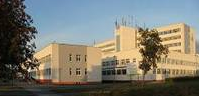 